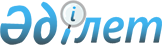 О внесении дополнений в постановление Правительства Республики Казахстан от 28 июня 2016 года № 374 "О распределении и Правилах использования средств целевого трансферта из Национального фонда Республики Казахстан на реализацию проектов по содействию устойчивому развитию и росту Республики Казахстан, осуществляемых совместно с международными финансовыми организациями в рамках рамочных соглашений о партнерстве"Постановление Правительства Республики Казахстан от 31 августа 2016 года № 495      Правительство Республики Казахстан ПОСТАНОВЛЯЕТ:



      1. Внести в постановление Правительства Республики Казахстан от 28 июня 2016 года № 374 «О распределении и Правилах использования средств целевого трансферта из Национального фонда Республики Казахстан на реализацию проектов по содействию устойчивому развитию и росту Республики Казахстан, осуществляемых совместно с международными финансовыми организациями в рамках рамочных соглашений о партнерстве» следующие дополнения:



      в распределении средств целевого трансферта из Национального фонда Республики Казахстан на реализацию проектов по содействию устойчивому развитию и росту Республики Казахстан, осуществляемых совместно с международными финансовыми организациями в рамках рамочных соглашений о партнерстве на 2016 год, утвержденном указанным постановлением:



      раздел «3. На реализацию программных проектов» дополнить строками, порядковые номера 2, 3, следующего содержания:

      «                                                     ».



      2. Настоящее постановление вводится в действие со дня его подписания.
					© 2012. РГП на ПХВ «Институт законодательства и правовой информации Республики Казахстан» Министерства юстиции Республики Казахстан
				2.Повышение конкурентоспособности малых и средних предприятий в Казахстане1 305МНЭВБ3.Стимулирование продуктивных инноваций944 000МОНВБПремьер-Министр 

Республики Казахстан К. Масимов